12.12.2019г. на отделении «ОиПП» проведёны  классные часы в группах 202, 204.Тема классного часа: «Война в Чечне».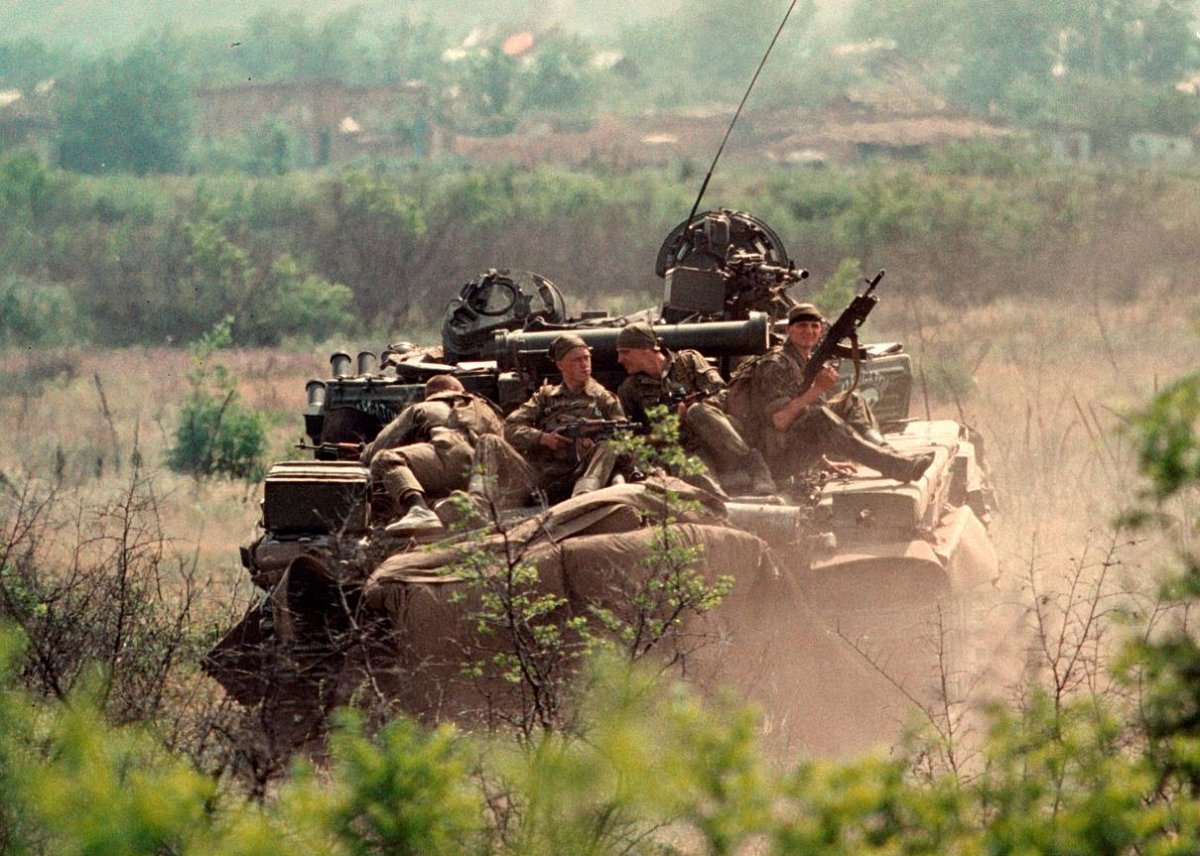 Б.Ельцин и его политические сторонники уже ничего не могли предпринять, и с 1991 по 1994 годы Чечня фактически являлась независимой от России республикой. Здесь были сформированы собственные органы власти, имелась своя государственная символика. В 1994 году, когда российские войска были введены на территорию республики, началась полномасштабная война. Даже после того как сопротивление дудаевских боевиков было подавлено, проблема так и не была разрешена окончательно. Говоря про войну в Чечне, стоит учитывать, что виновато в ее развязывании, прежде всего, было безграмотное руководство сначала СССР, а затем России. Именно ослабление внутренней политической ситуации в стране привело к расшатыванию окраин и усилению националистических элементов. Что же касается сути чеченской войны, то здесь налицо конфликт интересов и неспособность руководить огромной территорией со стороны сначала Горбачева, а затем Ельцина. В дальнейшем развязывать этот запутанный узел пришлось людям, которые пришли к власти в самом конце ХХ века. 12.12.2019г. на отделении «ОиПП» проведёны  классные часы в группах 202, 204, 144К.Тема классного часа: «СПИД – Чума ХХ века».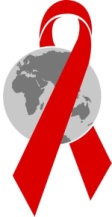 Количество рожениц с ВИЧ-инфекцией в родильном доме Златоуста в последние годы остаётся стабильным – примерно 20-22 в год.Впервые синдром приобретённого иммунодефицита человека (СПИД) был выявлен в 1981 году в США. В 1983-м был выделен инфекционный агент, вызывающий эту болезнь, - вирус иммунодефицита человека (ВИЧ).Первый случай в России был зарегистрирован в марте 1987 года.По состоянию на 1 января 2018 года, в Челябинской области зарегистрирован 49691 ВИЧ-инфицированный.В Челябинске – 20485, в Копейске – 2231, в Миассе – 2238, в Златоусте – 1952. От заболевания в регионе скончалось 10954 человека.Данное мероприятие проведено библиотекарем Коваленко Л.Н.Во время проведения классного часа использовались такие методы как: показ презентации.